РОССИЙСКАЯ ФЕДЕРАЦИЯИркутская область Черемховский районТунгусское муниципальное образованиеАдминистрацияПОСТАНОВЛЕНИЕс. Тунгускаот 10.12.2018 №60Об утверждении административного регламента предоставления муниципальной услуги «выдача специального разрешения на движение по автомобильным дорогам местного значения тяжеловесного и (или) крупногабаритного транспортного средства» В соответствии с Федеральными законами от 06.10.2003 №131-ФЗ «Об общих принципах организации местного самоуправления в Российской Федерации», от 08.11.2007 №257-ФЗ «Об автомобильных дорогах и о дорожной деятельности в Российской Федерации и о внесении изменений в отдельные законодательные акты Российской Федерации», от 27.07.2010 №210-ФЗ «Об организации предоставления государственных и муниципальных услуг», руководствуясь постановлением администрации Тунгусского муниципального образования от 01.10.2012 №194 «Об утверждении правил разработки и утверждения административных регламентов муниципальных услуг», статьями 32, 36, 43  Устава Тунгусского муниципального образования, администрация Тунгусского муниципального образованияпостановляет:1. Утвердить прилагаемый административный регламент предоставления муниципальной услуги «Выдача специального разрешения на движение по автомобильным дорогам местного значения тяжеловесного и (или) крупногабаритного транспортного средства».2. Главному специалисту администрации Тунгусского муниципального образования Л.Н. Смажевской:2.1. опубликовать настоящее постановление в издании «Тунгусский вестник» и разместить в информационно-телекоммуникационной сети «Интернет» в подразделе Тунгусского муниципального образования на официальном сайте Черемховского районного муниципального образования.3. Настоящее постановление вступает в силу после его официального опубликования (обнародования).4. Контроль за исполнением настоящего постановления возложить на главу Тунгусского муниципального образования Н.В. Булых.Приложение к постановлению администрации Тунгусского муниципального образования от 10.12.2018 №60Административный регламент предоставления муниципальной услуги «Выдача специального разрешения на движение по автомобильным дорогам местного значения тяжеловесного и (или) крупногабаритного транспортного средства»Раздел 1. Общие положенияГлава 1. Предмет регулирования административного регламента1. Административный регламент предоставления муниципальной услуги «Выдача специального разрешения на движение по автомобильным дорогам местного значения тяжеловесного и (или) крупногабаритного транспортного средства» (далее - регламент) разработан в целях повышения качества предоставления муниципальной услуги по выдаче специальных разрешений на движение по автомобильным дорогам местного значения Тунгусского муниципального образования тяжеловесного и (или) крупногабаритного транспортного средства (далее - муниципальная услуга) и определяет сроки и последовательность действий (административных процедур), сроки их выполнения и принимаемые решения при предоставлении муниципальной услуги.Предметом регулирования административного регламента являются правоотношения, возникающие при обращении заявителя за предоставлением муниципальной услуги в администрацию Тунгусского муниципального образования.Глава 2. Круг заявителейМуниципальная услуга предоставляется физическим или юридическим лицам, являющимся владельцами транспортного средства, осуществляющим движение по автомобильным дорогам местного значения тяжеловесного и (или) крупногабаритного транспортного средства, или их представителям, действующим на основании доверенности, оформленной в соответствии с законодательством (далее - заявители).Глава 3. Требования к порядку информирования о предоставлении муниципальной услуги4. Для получения информации по вопросам предоставления муниципальной услуги и процедурах предоставления муниципальной услуги (далее – информация) заявитель обращается в администрацию Тунгусского муниципального образования (далее – уполномоченный орган).5. Законодательством предусмотрена возможность получения муниципальной услуги через многофункциональный центр предоставления государственных и муниципальных услуг (далее – МФЦ).Для получения информации о муниципальной услуге заявитель вправе обратиться в МФЦ, с которым уполномоченный орган заключил соглашение о взаимодействии.Многофункциональный центр, согласно статьи 15.1. Федерального закона от 27.27.2010 №210-ФЗ «Об организации предоставления государственных и муниципальных услуг» при однократном обращении заявителя с запросом о предоставлении нескольких государственных и (или) муниципальных услуг организует предоставление заявителю двух и более государственных и (или) муниципальных услуг.6. Информация предоставляется:а) при личном контакте с заявителями;б) с использованием средств телефонной, факсимильной и электронной связи, в том числе через официальный сайт Черемховского районного муниципального образования раздел «поселения района», подраздел «Тунгусское сельское поселение» www.cher.irkobl.ru, официальный сайт МФЦ, а также через региональную государственную информационную систему «Региональный портал государственных и муниципальных услуг Иркутской области» в информационно-телекоммуникационной сети «Интернет» - http://38.gosuslugi.ru (далее – Портал);в) письменно, в случае письменного обращения заявителя.7. Должностное лицо уполномоченного органа, осуществляющее предоставление информации, должно принять все необходимые меры по предоставлению заявителю исчерпывающей информации по вопросу обращения, в том числе с привлечением других должностных лиц уполномоченного органа.8. Должностные лица уполномоченного органа, предоставляют информацию по следующим вопросам:а) об уполномоченном органе, осуществляющем предоставление муниципальной услуги, включая информацию о месте нахождения уполномоченного органа, графике работы, контактных телефонах;б) о порядке предоставления муниципальной услуги и ходе предоставления муниципальной услуги;в) о перечне документов, необходимых для предоставления муниципальной услуги;г) о времени приема документов, необходимых для предоставления муниципальной услуги;д) о сроке предоставления муниципальной услуги;е) об основаниях отказа в приеме документов, необходимых для предоставления муниципальной услуги;ж) об основаниях отказа в предоставлении муниципальной услуги;з) о порядке обжалования решений и действий (бездействия) уполномоченного органа, осуществляющего предоставление муниципальной услуги, а также должностных лиц уполномоченного органа.9. Основными требованиями при предоставлении информации являются:а) актуальность;б) своевременность;в) четкость и доступность в изложении информации;г) полнота информации;д) соответствие информации требованиям законодательства.10. Предоставление информации по телефону осуществляется путем непосредственного общения заявителя с должностным лицом уполномоченного органа.11. При ответах на телефонные звонки должностные лица уполномоченного органа подробно и в вежливой (корректной) форме информируют заявителей по интересующим их вопросам. Ответ на телефонный звонок начинается с информации о фамилии, имени, отчестве (если имеется) и должности лица, принявшего телефонный звонок.При невозможности должностного лица уполномоченного органа, принявшего звонок, самостоятельно ответить на поставленные вопросы, телефонный звонок переадресовывается (переводится) на другое должностное лицо уполномоченного органа или же обратившемуся заявителю сообщается телефонный номер, по которому можно получить необходимую информацию. Максимальное время телефонного разговора составляет 15 минут.12. Если заявителя не удовлетворяет информация, представленная должностным лицом уполномоченного органа он может обратиться к главе администрации Тунгусского муниципального образования, руководителю уполномоченного органа в соответствии с графиком приема заявителей, указанным в пункте 19 настоящего административного регламента.Прием заявителей главой администрации Тунгусского муниципального образования (руководителем уполномоченного органа) (в случае его отсутствия – заместителями главы или руководителя) проводится по предварительной записи, которая осуществляется по телефону 8 929 438 65 84.13. Обращения заявителя (в том числе переданные при помощи факсимильной и электронной связи) о предоставлении информации рассматриваются должностными лицами уполномоченного органа в течение тридцати календарных дней со дня регистрации обращения. Днем регистрации обращения является день его поступления в уполномоченный орган.Ответ на обращение, поступившее в уполномоченный орган, в течение срока его рассмотрения направляется по адресу, указанному в обращении.14. Ответ на обращение, переданное при помощи электронной связи, в течение срока его рассмотрения направляется по адресу электронной почты, указанному в обращении, или в письменной форме по почтовому адресу, указанному в обращении.15. Информация об уполномоченном органе, порядке предоставления муниципальной услуги, а также порядке получения информации по вопросам предоставления муниципальной услуги и ходе предоставления муниципальной услуги размещается:а) на стендах, расположенных в помещениях, занимаемых уполномоченным органом;б) на официальном сайте Черемховского районного муниципального образования раздел «Поселения района», подраздел «Тунгусское сельское поселение» www.cher.irkobl.ru в информационно-телекоммуникационной сети «Интернет», официальном сайте МФЦ, а также на Портале;в) посредством публикации в средствах массовой информации.16. На стендах, расположенных в помещениях, занимаемых уполномоченным органом, размещается следующая информация:1) список документов для получения муниципальной услуги;2) о сроках предоставления муниципальной услуги;в) извлечения из административного регламента:а) об основаниях отказа в предоставлении муниципальной услуги;б) об описании конечного результата предоставления муниципальной услуги;в) о порядке досудебного обжалования решений и действий (бездействия) уполномоченного органа, а также должностных лиц уполномоченного органа;г) почтовый адрес уполномоченного органа, номера телефонов для справок, график приема заявителей по вопросам предоставления муниципальной услуги, адрес официального сайта Портала;д) перечень нормативных правовых актов, регулирующих отношения, возникающие в связи с предоставлением муниципальной услуги.17. Информация об уполномоченном органе:а) место нахождения: Иркутская область, Черемховский район, с. Тунгуска, ул. Октябрьская, д. 33;б) телефон: 8 929 438 65 84; в) почтовый адрес для направления документов и обращений: 665437, Иркутская область, Черемховский район, с. Тунгуска, ул. Октябрьская, д. 33;г) официальный сайт Черемховского районного муниципального образования раздел «Поселения района», подраздел «Тунгусское сельское поселение» www.cher.irkobl.ru в информационно-телекоммуникационной сети «Интернет»;д) адрес электронной почты: 3416tu@mail.ru18. График приема заявителей в уполномоченном органе:20. Информирование граждан о порядке предоставления муниципальной услуги в МФЦ, о ходе выполнения запросов о предоставлении муниципальной услуги, а также по иным вопросам, связанным с предоставлением муниципальной услуги, а также консультирование граждан о порядке предоставления муниципальной услуги в МФЦ осуществляются в порядке, установленном настоящей главой, МФЦ, с которым уполномоченный орган заключил в соответствии с законодательством соглашения о взаимодействии.Информация об адресах и режиме работы МФЦ содержится на официальном сайте в информационно-телекоммуникационной сети «Интернет» www.mfc38.ru.Раздел 2. Стандарт предоставления муниципальной услугиГлава 4. Наименование муниципальной услуги21. Наименование муниципальной услуги: «Выдача специального разрешения на движение по автомобильным дорогам местного значения тяжеловесного и (или) крупногабаритного транспортного средства».22. Выдача специального разрешения на движение по автомобильным дорогам местного значения тяжеловесного и (или) крупногабаритного транспортного средства осуществляется в соответствии с законодательством.Глава 5. Наименование органа местного самоуправления предоставляющего муниципальную услугу23. Органом местного самоуправления муниципального образования Иркутской области, предоставляющим муниципальную услугу, является уполномоченный орган.24. При предоставлении муниципальной услуги уполномоченный орган, МФЦ не вправе требовать от заявителей осуществления действий, в том числе согласований, необходимых для получения муниципальной услуги и связанных с обращением в иные государственные органы, органы местного самоуправления, организации, за исключением получения услуг, включенных в перечень услуг, которые являются необходимыми и обязательными для предоставления муниципальных услуг, утвержденный решением Думы Тунгусского муниципального образования от 31.01.2013 №31.25. В предоставлении муниципальной услуги участвуют:отдел Государственной инспекции безопасности дорожного движения Управления Министерства внутренних дел России по г. Черемхово и Черемховскому району Иркутской областиУправлением Федерального казначейства по Иркутской областиГлава 6. Описание результата предоставления муниципальной услуги26. Результатами предоставления муниципальной услуги являются:- выдача специального разрешения на движение по автомобильным дорогам местного значения тяжеловесного и (или) крупногабаритного транспортного средства (далее - специальное разрешение);- отказ в выдаче специального разрешения.Глава 7. Срок предоставления муниципальной услуги, в том числе с учетом необходимости обращения в организации, участвующие в предоставлении муниципальной услуги, срок приостановления предоставления муниципальной услуги, срок выдачи документов, являющихся результатом предоставления муниципальной услуги.27. Специальное разрешение в случае, если требуется согласование только владельцев автомобильных дорог, и при наличии соответствующих согласований выдается в срок, не превышающий 11 рабочих дней с даты регистрации заявления, в случае необходимости согласования маршрута транспортного средства с Госавтоинспекцией - в течение 15 рабочих дней с даты регистрации заявления.Глава 8. Перечень нормативных правовых актов, регулирующих отношения, возникающие в связи с предоставлением муниципальной услуги28. Предоставление муниципальной услуги осуществляется в соответствии с законодательством.29. Правовой основой предоставления муниципальной услуги являются следующие нормативные правовые акты:- Конституцией Российской Федерации («Российская газета», №7, 21.01.2009);- Федеральным законом от 10.12.1995 №196-ФЗ «О безопасности дорожного движения»(«Собрание законодательства Российской Федерации», 1995, №50, ст. 4873);- Федеральным законом от 02.05.2006 №59-ФЗ «О порядке рассмотрения обращений граждан Российской Федерации» («Собрание законодательства Российской Федерации», 2006, №19, ст. 2060);- Федеральным законом от 08.11.2007 №257-ФЗ «Об автомобильных дорогах и о дорожной деятельности в Российской Федерации и о внесении изменений в отдельные законодательные акты Российской Федерации» («Собрание законодательства Российской Федерации», 2007, №46, ст. 5553);- Федеральным законом от 27.07.2010 №210-ФЗ «Об организации предоставления государственных и муниципальных услуг» («Собрание законодательства Российской Федерации», 02.08.2010, №31, ст. 4179);- Постановлением Правительства Российской Федерации от 16.11.2009 №934 «О возмещении вреда, причиняемого транспортными средствами, осуществляющими перевозки тяжеловесных грузов по автомобильным дорогам Российской Федерации» («Собрание законодательства Российской Федерации», 23.11.2009, №47, ст. 5673);- Постановлением Правительства Российской Федерации от 15.04.2011 №272 «Об утверждении Правил перевозок грузов автомобильным транспортом» («Собрание законодательства Российской Федерации», 25.04.2011, №17, ст. 2407);- Приказом Министерства транспорта Российской Федерации от 24.07.2012 №258 «Об утверждении Порядка выдачи специального разрешения на движение по автомобильным дорогам транспортного средства, осуществляющего перевозки тяжеловесных и (или) крупногабаритных грузов» («Российская газета», №265, 16.11.2012, www.rg.ru);- Приказом Министерства транспорта Российской Федерации от 15.01.2014 №7 «Об утверждении Правил обеспечения безопасности перевозок пассажиров и грузов автомобильным транспортом и городским наземным электрическим транспортом и Перечня мероприятий по подготовке работников юридических лиц и индивидуальных предпринимателей, осуществляющих перевозки автомобильным транспортом и городским наземным электрическим транспортом, к безопасной работе и транспортных средств к безопасной эксплуатации»(«Российская газета», №136, 20.06.2014);- Устав Тунгусского муниципального образования ;Глава 9. Исчерпывающий перечень документов, необходимых в соответствии с нормативными правовыми актами для предоставления муниципальной услуги и услуг, которые являются необходимыми и обязательными для предоставления муниципальной услуги, подлежащих представлению заявителем, способы их получения заявителем30. В целях получения муниципальной услуги заявитель представляет в уполномоченный орган заявление на бумажном носителе.В заявлении указываются: наименование уполномоченного органа; наименование и организационно-правовая форма - для юридических лиц; фамилия, имя, отчество с указанием статуса индивидуального предпринимателя - для индивидуальных предпринимателей; идентификационный номер налогоплательщика (далее - ИНН) и основной государственный регистрационный номер (далее - ОГРН или ОГРНИП) - для российских юридических лиц и индивидуальных предпринимателей; адрес (местонахождение) юридического лица; фамилия, имя, отчество руководителя; телефон; фамилия, имя, отчество, адрес места жительства, данные документа, удостоверяющего личность, - для физических лиц и индивидуальных предпринимателей; банковские реквизиты (наименование банка, расчетный счет, корреспондентский счет, банковский индивидуальный код (далее - р/с, к/с, БИК)).В заявлении также указываются: исходящий номер и дата заявления, наименование, адрес и телефон владельца транспортного средства, маршрут движения (пункт отправления - пункт назначения с указанием их адресов в населенных пунктах, если маршрут проходит по улично-дорожной сети населенных пунктов), вид перевозки (межрегиональная, местная), срок перевозки, количество поездок, характеристика груза (наименование, габариты, масса, делимость), сведения о транспортном средстве (автопоезде) (марка и модель транспортного средства (тягача, прицепа (полуприцепа)), государственный регистрационный знак транспортного средства (тягача, прицепа (полуприцепа)), параметры транспортного средства (автопоезда) (масса транспортного средства (автопоезда) без груза / с грузом, масса тягача, прицепа (полуприцепа)), расстояние между осями, нагрузки на оси, габариты транспортного средства (автопоезда) (длина, ширина, высота), минимальный радиус поворота с грузом, необходимость автомобиля сопровождения (прикрытия), предполагаемая максимальная скорость движения транспортного средства (автопоезда).Заявление оформляется на русском языке машинописным текстом (буквами латинского алфавита возможно оформление адреса владельца транспортного средства, наименования владельца транспортного средства, груза, марок и моделей транспортных средств, их государственных регистрационных знаков) согласно приложению №1 к настоящему регламенту.30.1. К заявлению прилагаются:1) копия документов транспортного средства (паспорт транспортного средства или свидетельство о регистрации транспортного средства), с использованием которого планируется перевозка тяжеловесных и (или) крупногабаритных грузов;2) схема транспортного средства (автопоезда), с использованием которого планируется перевозка тяжеловесных и (или) крупногабаритных грузов, с изображением размещения такого груза согласно приложению №2 к настоящему регламенту. На схеме транспортного средства изображаются транспортное средство, планируемое к участию в перевозке, количество осей и колес на нем, взаимное расположение осей и колес, распределение нагрузки по осям и в случае неравномерного распределения нагрузки по длине оси - распределение на отдельные колеса;3) сведения о технических требованиях к перевозке заявленного груза в транспортном положении;4) копия платежного документа, подтверждающего уплату государственной пошлины за выдачу специального разрешения.В случае подачи заявления представителем владельца транспортного средства к заявлению также прилагается документ, подтверждающий полномочия представителя владельца транспортного средства.Заявление и схема транспортного средства (автопоезда) заверяются подписью заявителя (для физических лиц), подписью руководителя или уполномоченного лица и печатью (для юридических лиц и индивидуальных предпринимателей).Копии документов, указанные в подпункте 30.1. пункта 30 настоящего регламента, заверяются подписью и печатью владельца транспортного средства или нотариально.В соответствии с законодательством Российской Федерации допускается подача заявления с приложением документов, указанных в подпункте 30.1. пункта 30 настоящего регламента, путем направления их в адрес уполномоченного органа посредством факсимильной связи с последующим представлением оригиналов заявления и схемы транспортного средства, заверенных копий документов и материалов, указанных в подпункте 30.1. пункта 30 настоящего регламента, или с использованием портала для их рассмотрения в соответствии с настоящим регламентом.30.2. Специальное разрешение выдается на одну поездку или на несколько поездок (не более десяти) транспортного средства по определенному маршруту с аналогичным грузом, имеющим одинаковую характеристику (наименование, габариты, масса). Специальное разрешение выдается на срок до трех месяцев.Глава 10. Перечень документов, необходимых в соответствии с нормативными правовыми актами для предоставления муниципальной услуги, которые находятся в распоряжении государственных органов, органов местного самоуправления муниципальных образований Иркутской области и иных органов, участвующих в предоставлении государственных или муниципальных услуг, и которые заявитель вправе представить31. К документам, необходимым в соответствии с нормативными правовыми актами для предоставления муниципальной услуги, которые находятся в распоряжении государственных органов, органов местного самоуправления муниципальных образований Иркутской области и иных органов, участвующих в предоставлении государственных или муниципальных услуг, и которые заявитель вправе представить, относятся:1) сведения о государственной регистрации в качестве индивидуального предпринимателя или юридического лица, зарегистрированных на территории Российской Федерации;2) сведения об оплате вреда (в случае, если масса транспортного средства с грузом или без груза и (или) осевая масса превышают установленные параметры).Заявитель вправе представить указанные сведения в уполномоченный орган по собственной инициативе.Глава 11. Указание на запрет требовать от заявителя документы и информацию или осуществления действий32. Уполномоченный орган не вправе требовать от заявителя:- представления документов и информации или осуществления действий, представление или осуществление которых не предусмотрено нормативными правовыми актами, регулирующими отношения, возникающие в связи с предоставлением муниципальной услуги;- представления документов и информации, которые в соответствии с нормативными правовыми актами Российской Федерации, нормативными правовыми актами Иркутской области и муниципальными правовыми актами находятся в распоряжении государственных органов, органов местного самоуправления и (или) подведомственных государственным органам и органам местного самоуправления учреждений, участвующих в предоставлении муниципальной услуги, за исключением документов, указанных в части 6 статьи 7 Федерального закона от 27.07.2010 №210-ФЗ «Об организации предоставления государственных и муниципальных услуг».- представления документов и информации, отсутствие и (или) недостоверность которых не указывались при первоначальном отказе в приеме документов, необходимых для предоставления муниципальной услуги, либо в предоставлении муниципальной услуги, за исключением следующих случаев:- изменений требований нормативных правовых актов, касающихся предоставления муниципальной услуги, после первоначальной подачи заявления о предоставлении муниципальной услуги;- наличие ошибок в заявлении о предоставлении муниципальной услуги и документах, поданных заявителем после первоначального отказа в приеме документов, необходимых для предоставления муниципальной услуги, либо в предоставлении муниципальной услуги и не включенный ранее комплект документов;- истечение срока действия документов или изменение информации после первоначального отказа в приеме документов, необходимых для предоставления муниципальной услуги, либо в предоставлении муниципальной услуги;- выявление документально подтвержденного факта (признаков)  ошибочного или противоправного действия (бездействия) должностного лица органа, предоставляющего муниципальную услугу, муниципального служащего,  при первоначальном отказе в приеме документов, необходимых для предоставления муниципальной услуги, либо в предоставлении муниципальной услуги, о чем в письменном виде за подписью руководителя органа, предоставляющего муниципальную услугу, при первоначальном отказе в приеме документов, необходимых для предоставления муниципальной услуги, уведомляется заявитель, а также приносятся извинения за доставленные неудобства.Глава 12. Перечень оснований для отказа в приеме документов, необходимых для предоставления муниципальной услуги.33. Основания для отказа в приеме документов, необходимых для предоставления муниципальной услуги:1) заявление подписано лицом, не имеющим полномочий на подписание данного заявления;2) заявление не содержит сведений, установленных подпунктом 30.1. пункта 30 настоящего регламента;3) к заявлению не приложены документы, соответствующие требованиям подпункта 30.1. пункта 30 настоящего регламента.34. Уполномоченный орган, принявшее решение об отказе в регистрации заявления, незамедлительно информирует заявителя о принятом решении с указанием оснований принятия данного решения.35. В случае подачи заявления с использованием портала информирование заявителя о принятом решении происходит через личный кабинет заявителя на портале.Глава 13. Перечень оснований для приостановления или отказа в предоставлении муниципальной услуги36. В случае нарушения владельцами автомобильных дорог или согласующими организациями установленных сроков согласования маршрута транспортного средства предоставление муниципальной услуги приостанавливается до получения ответа (с предоставлением заявителю информации о причинах приостановления).37. Основаниями для отказа в предоставлении муниципальной услуги являются:1) специальное разрешение по заявленному маршруту уполномоченный орган не вправе выдавать;2) сведения, представленные в заявлении и документах, необходимых для предоставления муниципальной услуги, не соответствуют техническим характеристикам транспортного средства и груза, а также технической возможности осуществления заявленной перевозки тяжеловесных и (или) крупногабаритных грузов;3) установленные требования к перевозке делимого груза не соблюдены;4) установленная при согласовании маршрута невозможность осуществления перевозки по заявленному маршруту транспортным средством с заявленными техническими характеристиками в связи с техническим состоянием автомобильной дороги, искусственного сооружения или инженерных коммуникаций, а также по требованиям безопасности дорожного движения;5) отсутствует согласие заявителя на:- проведение оценки технического состояния автомобильной дороги в установленных законодательством случаях;- принятие специальных мер по обустройству пересекающих автомобильную дорогу сооружений и инженерных коммуникаций, определенных согласно проведенной оценке технического состояния автомобильной дороги и в установленных законодательством случаях;- укрепление автомобильных дорог или принятие специальных мер по обустройству автомобильных дорог или их участков, определенных согласно проведенной оценке технического состояния автомобильной дороги и в установленных законодательством случаях;6) заявитель не произвел оплату оценки технического состояния автомобильных дорог, их укрепления в случае, если такие работы были проведены по согласованию с заявителем;7) заявитель не произвел оплату принятия специальных мер по обустройству автомобильных дорог, их участков, а также пересекающих автомобильную дорогу сооружений и инженерных коммуникаций, если такие работы были проведены по согласованию с заявителем;8) заявитель не внес плату в счет возмещения вреда, причиняемого автомобильным дорогам транспортным средством, осуществляющим перевозку тяжеловесных грузов;9) отсутствие оригинала заявления и схемы автопоезда на момент выдачи специального разрешения, заверенных регистрационных документов транспортного средства, если заявление и документы, необходимые для предоставления муниципальной услуги, направлялись уполномоченный орган с использованием факсимильной связи.38. Уполномоченный орган, принявшее решение об отказе в выдаче специального разрешения, информирует заявителя о принятом решении, указав основания принятия данного решения.39. В случае подачи заявления с использованием портала информирование заявителя о принятом решении происходит через личный кабинет заявителя на портале.40. Уполномоченный орган в случае принятия решения об отказе в выдаче специального разрешения по основаниям, указанным в подпунктах 1 - 3 настоящего пункта, информирует заявителя в течение четырех рабочих дней со дня регистрации заявления.Глава 14. Перечень услуг, которые являются необходимыми и обязательными для предоставления муниципальной услуги, в том числе сведения о документе  (документах), выдаваемом (выдаваемых) организациями, участвующими в предоставлении муниципальной услуги41. При предоставлении муниципальной услуги заявителю предоставляются следующие услуги:- согласование маршрута транспортного средства;- расчет размера вреда, причиняемого тяжеловесным транспортом автомобильным дорогам общего пользования местного значения поселения.42. По результатам согласования маршрута транспортного средства отметка о согласовании с федеральными органами исполнительной власти проставляется на специальном разрешении.43. По результатам определения размера вреда, причиняемого тяжеловесным транспортом автомобильным дорогам общего пользования местного значения поселения, оформляется извещение по расчету платы за перевозку тяжеловесных грузов по автомобильным дорогам общего пользования местного значения.Глава 15. Порядок, размер и основания взимания государственной пошлины или иной платы, взимаемой за предоставление муниципальной услуги44. Заявители в порядке, установленном законодательством Российской Федерации о налогах и сборах, уплачивают государственную пошлину в размере 1600 рублей за выдачу специального разрешения.45. Многофункциональные центры осуществляют: прием денежных средств от заявителей в счет платы за предоставление государственных и муниципальных услуг и уплаты иных платежей в бюджеты бюджетной системы российской Федерации в случаях, предусмотренных федеральными законами.Глава 16. Порядок, размер и основания взимания платы за предоставление услуг, которые являются необходимыми и обязательными для предоставления муниципальной услуги46. Плата за согласование маршрутов транспортных средств, осуществляющих перевозки тяжеловесных и (или) крупногабаритных грузов, не взимается.47. Плата за определение размера вреда, причиняемого транспортными средствами, осуществляющими перевозки тяжеловесных грузов, при движении по автомобильным дорогам общего пользования местного значения поселения, не взимается.Глава 17. Максимальный срок ожидания в очереди при подаче запроса о предоставлении муниципальной услуги и при получении результата предоставления муниципальной услуги48. Максимальный срок ожидания в очереди при подаче заявления о выдаче специального разрешения со всеми необходимыми документами - 30 минут.49. Максимальный срок ожидания в очереди при получении результата предоставления муниципальной услуги - 30 минут.Глава 18. Срок и порядок регистрации заявления заявителя о предоставлении муниципальной услуги, в том числе в электронной форме50.Регистрация запроса заявителя о предоставлении муниципальной услуги производится специалистом уполномоченного органа, ответственным за прием и регистрацию входящей и исходящей корреспонденции, в день обращения заявителя в течение 30 минут.Глава 19. Требования к помещениям, в которых предоставляется муниципальная услуга51. Вход в здание уполномоченного органа оборудуется информационной табличкой (вывеской), содержащей информацию о полном наименовании уполномоченного органа.52. Инвалидам (включая инвалидов, использующих кресла-коляски и собак-проводников) (далее – инвалиды) обеспечивается беспрепятственный доступ к зданию уполномоченного органа и к предоставляемой в нем муниципальной услуге.53. Входы в помещения оборудуются пандусами, расширенными проходами, позволяющими обеспечить беспрепятственный доступ инвалидов, включая инвалидов, использующих кресла-коляски.К месту предоставления муниципальной услуги обеспечивается доступ инвалидов в соответствии с законодательством Российской Федерации о социальной защите инвалидов (включая инвалидов, использующих кресла-коляски и собак-проводников):- возможность самостоятельного передвижения по территории, на которой расположено здание уполномоченного органа для оказания муниципальной услуги, входа в места предоставления муниципальной услуги и выхода из них, посадки в транспортное средство и высадки из него. В том числе с использованием кресла-коляски;- сопровождение инвалидов, имеющих стойкие расстройства функции зрения и самостоятельного передвижения, и оказание им помощи в месте предоставления муниципальной услуги;- размещение оборудования и носителей информации, необходимых для обеспечения беспрепятственного доступа инвалидов к месту предоставления муниципальной услуги с учетом ограничений их жизнедеятельности;- допуск к месту предоставления муниципальной услуги собаки-проводника при наличии документа, подтверждающего ее специальное обучение и выдаваемого по форме и в порядке, которые определяются федеральным органом исполнительной власти, осуществляющим функции по выработке и реализации государственной политики и нормативно-правовому регулированию в сфере социальной защиты населения;- оказание специалистами помощи инвалидам в преодолении барьеров, мешающих получению ими муниципальной услуги наравне с другими лицами.54. Информационные таблички (вывески) размещаются рядом с входом, либо на двери входа.Дополнительно для заявителей с ограниченными физическими возможностями предусматривают дублирование необходимой звуковой и зрительной информации, а также надписей, знаков и иной текстовой и графической информации знаками, выполненными рельефно-точечным шрифтом Брайля.При отсутствии технической возможности размещения необходимой информации обеспечивается выезд по месту жительства инвалидов.55. Прием заявлений и документов, необходимых для предоставления муниципальной услуги, осуществляется в кабинетах уполномоченного органа.56. Вход в кабинет уполномоченного органа оборудуется информационной табличкой (вывеской) с указанием номера кабинета, в котором осуществляется предоставление муниципальной услуги.57. Каждое рабочее место должностных лиц уполномоченного органа должно быть оборудовано персональным компьютером с возможностью доступа к необходимым информационным базам данных, печатающим и сканирующим устройствами.58. Места ожидания должны соответствовать комфортным условиям для заявителей и оптимальным условиям работы должностных лиц уполномоченного органа.59. Места ожидания в очереди на прием, подачу документов, необходимых для предоставления муниципальной услуги, оборудуются стульями, кресельными секциями, скамьями.60. Места для заполнения документов оборудуются информационными стендами, стульями и столами для возможности оформления документов, должны быть доступны для инвалидов.61. В целях обеспечения конфиденциальности сведений о заявителе одним должностным лицом уполномоченного органа одновременно ведется прием только одного заявителя. Одновременный прием двух и более заявителей не допускается.Глава 20. Показатели доступности и качества муниципальной услуги, в том числе количество взаимодействий заявителя с должностными лицами при предоставлении муниципальной услуги и их продолжительность, возможность получения информации о ходе предоставления муниципальной услуги, в том числе с использованием информационно-коммуникационных технологий62. Показателями доступности муниципальной услуги являются:- степень открытости информации о муниципальной услуге;- создание комфортных условий для заявителей при предоставлении муниципальной услуги;- размещение в информации о порядке предоставления муниципальной услуги на едином портале государственных и муниципальных услуг и официальном сайте Черемховского районного муниципального образования в подразделе Тунгусского муниципального образования, в средствах массовой информации, на информационном стенде сведений о месте нахождения, графике работы, справочных телефонах специалистов уполномоченного органа, ответственных за предоставление муниципальной услуги, последовательности и сроках предоставления муниципальной услуги;- транспортная доступность и удобное территориальное расположение уполномоченного органа, осуществляющего предоставление муниципальной услуги;- ресурсное обеспечение исполнения административного регламента.63. Показателями качества предоставления муниципальной услуги являются:- степень удовлетворенности заявителей предоставленной муниципальной услугой;- соблюдение сроков и последовательности исполнения административных действий, выделяемых в рамках административного регламента;- минимизация количества взаимодействий заявителя с должностными лицами при предоставлении муниципальной услуги и их продолжительности;- обоснованность отказов в предоставлении муниципальной услуги;- отсутствие обоснованных жалоб на действия (бездействие) должностных лиц уполномоченного органа, ответственных за предоставление муниципальной услуги, а также принимаемые ими решения при предоставлении муниципальной услуги.Глава 21. Иные требования, в том числе учитывающие особенности предоставления муниципальной услуги в многофункциональных центрах предоставления государственных и муниципальных услуг и особенности предоставления муниципальной услуги в электронной форме64. Прием заявления и необходимых документов для предоставления муниципальной услуги, информирование о порядке и ходе предоставления услуги и выдача результатов оказания муниципальной услуги могут осуществляться через многофункциональный центр предоставления государственных и муниципальных услуг после заключения соглашения.65. Заявление и необходимые документы могут быть направлены в уполномоченный орган в электронной форме посредством портала государственных и муниципальных услуг. Прилагаемые к заявлению документы в электронной форме должны быть заверены заявителем (представителем заявителя) в установленном законодательством порядке.66. Для заявителя (представителя заявителя) обеспечивается возможность осуществления мониторинга хода предоставления муниципальной услуги с использованием портала государственных и муниципальных услуг.Раздел 3. Состав, последовательность и сроки выполнения административных процедур, требования к порядку их выполнения, в том числе особенности выполнения административных процедур в электронной форме, а также особенности выполнения административных процедур в многофункциональных центрах предоставления государственных и муниципальных услугГлава 22. Состав и последовательность административных процедур67. Предоставление информации заявителям и обеспечение доступа заявителей к сведениям о муниципальной услуге включают в себя следующие административные процедуры:- индивидуальное устное информирование;- письменное информирование;- размещение информации на информационном стенде, в средствах массового и электронного информирования.67.1. Индивидуальное устное информированиеОснованием для начала административной процедуры по индивидуальному устному информированию является устное обращение заявителя по телефону или лично в уполномоченный орган.Должностным лицом, ответственным за выполнение административной процедуры, является специалист, ответственный за предоставление муниципальной услуги.В ходе личного приема с согласия заявителя специалистом, ответственным за предоставление муниципальной услуги, дается устный ответ.При ответе на телефонные звонки специалист, ответственный за предоставление муниципальной услуги, должен назвать фамилию, имя, отчество, занимаемую должность и наименование отдела. Во время разговора необходимо произносить слова четко, избегать параллельных разговоров с окружающими людьми и не прерывать разговор по причине поступления звонка на другой аппарат. В конце информирования специалист, ответственный за предоставление муниципальной услуги, должен кратко подвести итоги и перечислить меры, которые надо принять (кто именно, когда и что должен сделать).При устном обращении заявителя (по телефону или лично) специалист, ответственный за предоставление муниципальной услуги, дает ответ самостоятельно.Индивидуальное устное информирование каждого заявителя осуществляется не более 10 минут.Критерием принятия решений является устное обращение заявителя в уполномоченный орган.Результатом выполнения административной процедуры является предоставление заявителю устной информации о муниципальной услуге (лично или по телефону).Результат выполнения настоящей административной процедуры фиксируется в журнале личного приема.67.2. Письменное информированиеПисьменное информирование включает в себя следующие административные процедуры:- прием и регистрацию заявления;- рассмотрение заявления, подготовку ответа;- выдачу (направление) ответа.Основанием для начала административной процедуры по приему и регистрации заявления (далее - административная процедура) является представление заявителем заявления о предоставлении информации о муниципальной услуге (далее - заявление) в уполномоченный орган лично либо посредством почтовой, факсимильной или электронной связи.Должностным лицом, ответственным за выполнение административной процедуры, является специалист, ответственный за регистрацию корреспонденции.Заявление регистрируется специалистом, ответственным за регистрацию корреспонденции, в установленном порядке в день его поступления в уполномоченный орган.При направлении заявления по электронной почте заявителю направляется электронное уведомление о поступлении данного заявления в уполномоченный орган с указанием даты и входящего номера.Зарегистрированное заявление передается специалистом, ответственным за регистрацию корреспонденции, главе уполномоченного органа, который путем наложения письменной резолюции на заявлении поручает специалисту, ответственному за предоставление муниципальной услуги, подготовить ответ заявителю.Специалист, ответственный за регистрацию корреспонденции, передает заявление с резолюцией главы уполномоченного органа на рассмотрение специалисту, ответственному за предоставление муниципальной услуги.Срок выполнения административной процедуры составляет 1 день со дня поступления заявления в уполномоченный орган.Критерием принятия решений при приеме и регистрации заявления является обращение заявителя в уполномоченный орган с заявлением.Результатом административной процедуры является регистрация заявления и направление его на исполнение специалисту, ответственному за предоставление муниципальной услуги.Способом фиксации результата выполнения административной процедуры является регистрация заявления в установленном порядке.Основанием для начала административной процедуры по рассмотрению заявления, подготовке ответа (далее - административная процедура) является поступление заявления с резолюцией главы уполномоченного органа на рассмотрение специалисту, ответственному за предоставление муниципальной услуги.Должностным лицом, ответственным за выполнение административной процедуры, является специалист, ответственный за предоставление муниципальной услуги.Специалист, ответственный за предоставление муниципальной услуги, осуществляет подбор запрашиваемой информации, подготовку проекта письма, содержащего информацию о муниципальной услуге.Указанный проект письма представляется на подписание главе поселения.Подписанное письмо передается специалистом, ответственным за предоставление муниципальной услуги, на регистрацию специалисту, ответственному за регистрацию корреспонденции.Срок выполнения административной процедуры составляет не более 5 дней со дня регистрации заявления в установленном порядке.Критерием принятия решений при рассмотрении заявления и подготовке ответа является наличие информации, запрашиваемой заявителем.Результатом выполнения административной процедуры является письмо, содержащее информацию о муниципальной услуге.Результат административной процедуры фиксируется в письме, содержащем информацию о муниципальной услуге.Основанием для начала административной процедуры по выдаче (направлению) ответа (далее - административная процедура) является поступление письма, содержащего информацию о муниципальной услуге, специалисту, ответственному за регистрацию корреспонденции.Должностным лицом, ответственным за выполнение административной процедуры, является специалист, ответственный за регистрацию корреспонденции.Письмо, содержащее информацию о муниципальной услуге, регистрируется специалистом, ответственным за регистрацию корреспонденции, в установленном порядке и вручается лично согласно графику работы уполномоченного органа либо направляется посредством почтовой или электронной связи (в зависимости от способа доставки ответа, указанного в заявлении) заявителю. Если в заявлении не указан способ предоставления информации, письмо, содержащее информацию о муниципальной услуге, либо письмо об отсутствии информации о муниципальной услуге направляется заявителю почтовым отправлением.Срок выполнения административной процедуры составляет 1 день со дня поступления письма, содержащего информацию о муниципальной услуге, либо письма об отсутствии информации о муниципальной услуге, подписанного главой поселения, специалисту, ответственному за регистрацию корреспонденции.Критерием принятия решений при осуществлении административной процедуры является подписание главой поселения письма, содержащего информацию о муниципальной услуге.Результатом административной процедуры является выдача либо направление заявителю письма, содержащего информацию о муниципальной услуге.Результат административной процедуры фиксируется при регистрации письма, содержащего информацию о муниципальной услуге.67.3. Размещение информации на информационных стендахОснованием для начала выполнения административной процедуры по размещению информации на информационных стендах (далее - административная процедура) является предоставление муниципальной услуги уполномоченным органом.Должностным лицом, ответственным за выполнение административной процедуры, является специалист, ответственный за размещение информации на информационных стендах.Срок выполнения административной процедуры составляет 3 дня со дня возникновения необходимости размещения (обновления) сведений о муниципальной услуге на информационных стендах.Критерием принятия решений при выполнении административной процедуры является необходимость размещения информации о муниципальной услуге на информационных стендах.Результатом административной процедуры является размещение данной информации на информационном стенде уполномоченного органа.Результат настоящей административной процедуры фиксируется:- при размещении информации на бумажном носителе, на информационном стенде.Глава 23. Описание административных процедур по предоставлению муниципальной услуги.68. Предоставление муниципальной услуги включает в себя следующие административные процедуры:- прием и регистрацию заявления и прилагаемых к нему документов;- рассмотрение документов, подготовку согласования маршрута транспортного средства или отказа в согласовании маршрута транспортного средства;- расчет размера вреда, причиняемого тяжеловесным транспортом автомобильным дорогам общего пользования местного значения;- согласование маршрута транспортного средства с отделом Государственной инспекции безопасности дорожного движения Управления Министерства внутренних дел России по г. Черемхово и Черемховскому району Иркутской области ;- истребование документов (сведений), которые находятся в распоряжении иных органов и организаций;- принятие решения о предоставлении либо об отказе в предоставлении муниципальной услуги.69. Блок-схема последовательности действий предоставления муниципальной услуги приведена в приложении №3 к настоящему регламенту.Глава 24. Прием и регистрация  заявления и прилагаемых документов к нему70. Основанием для начала административной процедуры по приему и регистрации заявления и прилагаемых к нему документов (далее - административная процедура) является обращение заявителя с документами, предусмотренными в подпункте 30.1. пункта 30 настоящего регламента.71. Должностными лицами, ответственными за выполнение административной процедуры, являются специалист, ответственный за регистрацию корреспонденции, и специалист, ответственный за предоставление муниципальной услуги.72. При обращении заявителя в уполномоченный орган лично специалист, ответственный за предоставление муниципальной услуги:- проверяет документы, удостоверяющие его личность, а в случае обращения представителя заявителя - документ, удостоверяющий его личность, и документ, подтверждающий его полномочия действовать от имени заявителя при обращении за предоставлением муниципальной услуги;- оформляет расписку в получении от заявителя документов с указанием их перечня и даты их получения, а также с указанием перечня документов, которые будут получены по межведомственным запросам;- регистрирует заявление и прилагаемые к нему документы и передает главе уполномоченного органа, который проставляет резолюцию на указанных документах и направляет их специалисту, ответственному за предоставление муниципальной услуги.73. При выявлении оснований для отказа в приеме документов, необходимых для предоставления муниципальной услуги, предусмотренных пунктом 30 административного регламента, специалист, ответственный за предоставление муниципальной услуги, уведомляет заявителя о наличии препятствий для приема документов.Если недостатки, препятствующие приему документов, могут быть устранены в ходе приема, они устраняются незамедлительно.Если недостатки, препятствующие приему документов, не могут быть устранены в ходе приема, специалист, ответственный за предоставление муниципальной услуги, готовит уведомление об отказе в приеме документов, которое передает специалисту, ответственному за регистрацию корреспонденции, для подписания главой уполномоченного органа, регистрации и направления заявителю.74. При обращении заявителя в уполномоченный орган посредством почтовой связи специалист, ответственный за регистрацию корреспонденции:- регистрирует заявление и прилагаемые к нему документы в установленном порядке;- передает зарегистрированные заявление и прилагаемые к нему документы главе уполномоченного органа, который путем наложения письменной резолюции на заявлении назначает специалиста, ответственного за предоставление муниципальной услуги;- передает заявление с резолюцией главы уполномоченного органа и прилагаемые к нему документы на рассмотрение специалисту, ответственному за предоставление муниципальной услуги.Специалист, ответственный за предоставление муниципальной услуги, проверяет поступившие документы на соответствие установленным законодательством требованиям.75. Срок выполнения административной процедуры составляет 1 рабочий день с момента поступления заявления и прилагаемых к нему документов в уполномоченный орган.76. Критерием принятия решений при выполнении административной процедуры является обращение заявителя в уполномоченный орган с заявлением и прилагаемыми к нему документами.77. Результатом административной процедуры является прием и регистрация заявления и прилагаемых к нему документов.Способом фиксации результата выполнения административной процедуры является регистрация заявления в установленном порядке.Глава 25. Рассмотрение документов, подготовка согласования маршрута транспортного средства или отказа в согласовании маршрута транспортного средства78. Основанием для начала административной процедуры по рассмотрению документов, согласованию маршрута транспортного средства или отказа в согласовании маршрута транспортного средства (далее - административная процедура) является поступление специалисту уполномоченного органа, ответственному за предоставление муниципальной услуги, заявления и прилагаемых документов с резолюцией главы уполномоченного органа.79. Должностным лицом, ответственным за выполнение административной процедуры, является специалист уполномоченного органа, ответственный за предоставление муниципальной услуги.80. Специалист уполномоченного органа, ответственный за предоставление муниципальной услуги, в случае принятия решения об оформлении специального разрешения:1) устанавливает путь следования по заявленному маршруту;2) определяет владельцев автомобильных дорог по пути следования заявленного маршрута;3) направляет в адрес владельцев автомобильных дорог, по дорогам которых проходит маршрут, часть маршрута, запрос на согласование маршрута транспортного средства, осуществляющего перевозки тяжеловесных и (или) крупногабаритных грузов, в котором указываются: наименование органа, направившего запрос, исходящий номер и дата запроса, вид перевозки; маршрут движения (участок маршрута); наименование и адрес владельца транспортного средства; государственный регистрационный знак транспортного средства; предполагаемый срок и количество поездок; характеристика груза (наименование, габариты, масса); параметры транспортного средства (автопоезда) (расстояние между осями, нагрузки на оси, количество осей, масса транспортного средства (автопоезда) без груза/с грузом; габариты транспортного средства (автопоезда)); необходимость автомобиля прикрытия (сопровождения); предполагаемая скорость движения, подпись должностного лица (в случае направления заявки на бумажном носителе).81. Согласование маршрута транспортного средства осуществляется путем представления документа о согласовании, в том числе посредством факсимильной связи, или путем применения единой системы межведомственного электронного взаимодействия с использованием электронной подписи или ведомственных информационных систем.В случае если требуется оценка технического состояния автомобильных дорог, их укрепление или принятие специальных мер по обустройству автомобильных дорог, их участков, а также пересекающих автомобильную дорогу сооружений и инженерных коммуникаций, срок предоставления государственной услуги увеличивается на срок проведения указанных мероприятий.Должностное лицо, ответственное за предоставление муниципальной услуги, информирует об этом заявителя.82. Срок выполнения административной процедуры составляет 1 рабочий день.83. Критерием принятия решений при выполнении административной процедуры является поступление специалисту уполномоченного органа документов на рассмотрение.84. Результатом административной процедуры является рассмотрение документов и принятие решения о согласовании маршрута транспортного средства либо отказе. Решение о согласовании маршрута транспортного средства либо отказе утверждает начальник управления ЖКХ мэрии города.Глава 26. Расчет размера вреда, причиняемого тяжеловесным транспортом автомобильным дорогам общего пользования местного значения85. Основанием для начала административной процедуры по расчету размера вреда, причиняемого тяжеловесным транспортом автомобильным дорогам общего пользования местного значения (далее - административная процедура), является принятие решения по согласованию маршрута транспортного средства.При согласовании маршрута транспортного средства, осуществляющего перевозки тяжеловесных грузов, владельцем автомобильной дороги в адрес уполномоченного органа направляется расчет платы в счет возмещения вреда, причиняемого автомобильным дорогам транспортным средством, осуществляющим перевозку тяжеловесного груза.86. Должностным лицом, ответственным за выполнение административной процедуры, является специалист уполномоченного органа, ответственный за предоставление муниципальной услуги.Специалист уполномоченного органа, ответственный за предоставление муниципальной услуги, осуществляет расчет размера вреда, причиняемого тяжеловесным транспортом автомобильным дорогам, в соответствии с  постановлением администрации от 20.11.2018 №148 «Об определении размера вреда, причиняемого транспортными средствами, осуществляющими перевозки тяжеловесных грузов при движении по автомобильным дорогам общего пользования местного значения Тунгусского муниципального образования.По результатам расчета размера вреда, причиняемого автомобильным дорогам транспортным средством, масса которого с грузом или без груза и (или) осевая масса превышают установленные параметры, специалист, ответственный за предоставление муниципальной услуги, оформляет и направляет извещение о необходимости оплаты вреда с расчетом этого вреда и реквизитами для его оплаты согласно приложению №4 к настоящему регламенту.87. Заявитель производит оплату денежных средств, указанных в извещении, и вправе представить в уполномоченный орган копию квитанции (платежного поручения) об оплате размера вреда автомобильным дорогам, причиняемого тяжеловесным транспортом, лично или по факсу.88. Срок выполнения административной процедуры составляет 1 рабочий день.89. Критерием принятия решения расчета размера вреда, причиняемого тяжеловесным транспортом автомобильным дорогам общего пользования местного значения, являются требования, предусмотренные законодательством.90. Результатом административной процедуры является направление заявителю извещения о необходимости оплаты размера вреда с расчетом этого вреда.Глава 27. Согласование маршрута транспортного средства с отделом Государственной инспекции безопасности дорожного движения Управления Министерства внутренних дел России по г. Черемхово и Черемховскому району Иркутской области91. Основанием для начала административной процедуры по согласованию маршрута транспортного средства с отделом Государственной инспекции безопасности дорожного движения Управления Министерства внутренних дел России по г. Черемхово и Черемховскому району Иркутской области (далее - административная процедура) является принятие решения о необходимости согласования маршрута транспортного средства.92. Должностным лицом, ответственным за выполнение административной процедуры, является специалист уполномоченного органа, ответственный за предоставление муниципальной услуги.93. После получения согласований маршрута транспортного средства, осуществляющего перевозки тяжеловесных и (или) крупногабаритных грузов, от всех владельцев автомобильных дорог, входящих в указанный маршрут, уполномоченный орган оформляет специальное разрешение и в случаях, установленных Федеральным законом от 08.11.2007 №257-ФЗ «Об автомобильных дорогах и о дорожной деятельности в Российской Федерации и о внесении изменений в отдельные законодательные акты Российской Федерации», Федеральным законом от 07.02.2011 №3-ФЗ «О полиции», направляет в адрес отдела Государственной инспекции безопасности дорожного движения Управления Министерства внутренних дел России по г. Черемхово и Черемховскому району Иркутской области запрос на согласование маршрута транспортного средства, осуществляющего перевозки тяжеловесных и (или) крупногабаритных грузов, который состоит из оформленного специального разрешения с приложением копий документов, указанных в подпункте 30.1. пункта 30 настоящего регламента, и копий согласований маршрута транспортного средства.94. Срок выполнения административной процедуры составляет 4 рабочих дня.95. Критерием принятия решений при выполнении административной процедуры является поступление специалисту уполномоченного органа документов на рассмотрение.96. Результатом административной процедуры является согласование маршрута транспортного средства отделом Государственной инспекции безопасности дорожного движения Управления Министерства внутренних дел России по г. Черемхово и Черемховскому району Иркутской областиГлава 28. Истребование документов (сведений), которые находятся в распоряжении иных органов и организаций97. Основанием для начала административной процедуры истребования документов (сведений), находящихся в распоряжении иных органов и организаций (далее - административная процедура), является согласование маршрута транспортного средства с отделом Государственной инспекции безопасности дорожного движения Управления Министерства внутренних дел России по по г. Черемхово и Черемховскому району Иркутской области98. Должностным лицом, ответственным за выполнение административной процедуры, является специалист уполномоченного органа, ответственный за предоставление муниципальной услуги.99. Для истребования документов, находящихся в распоряжении иных органов и организаций, специалист, ответственный за предоставление муниципальной услуги, составляет проект запроса в иные органы и организации, который визируется главой уполномоченного органа, и передает его специалисту, ответственному за регистрацию корреспонденции, для направления в указанные органы и организации.100. Срок выполнения административных действий составляет 1 рабочий день.101. Критерием принятия решений при выполнении административной процедуры является необходимость получения документов, предусмотренных пунктом 31 настоящего регламента.102. Результатом административной процедуры является направление запросов в иные органы и организации, которые фиксируются в журнале исходящей корреспонденции.Глава 29. Принятие решения о предоставлении либо отказе в предоставлении муниципальной услуги103. Основанием для начала административной процедуры принятия решения о предоставлении либо отказе в предоставлении муниципальной услуги (далее - административная процедура) является поступление ответов на запросы от иных органов и организаций.104. Должностным лицом, ответственным за выполнение административной процедуры, является специалист уполномоченного органа, ответственный за предоставление муниципальной услуги.Специалист, ответственный за предоставление муниципальной услуги, оформляет специальное разрешение согласно образцу приложения №5, которое направляется на подпись главе уполномоченного органа.После подписания специального разрешения либо уведомления об отказе в его выдаче специалист, ответственный за предоставление муниципальной услуги, сообщает заявителю по телефону, факсу или электронной почте о том, когда и где он может получить результат.105. Срок выполнения административных действий составляет 1 рабочий день.106. Критерием принятия решения при выдаче результата предоставления муниципальной услуги является необходимость оформления специального разрешения либо уведомления об отказе в выдаче специального разрешения.107. Результатом административной процедуры является выдача заявителю специального разрешения либо уведомления об отказе в его выдаче.108. Способом фиксации административной процедуры является регистрация специального разрешения в журнале регистрации специальных разрешений согласно приложению №6 к настоящему регламенту либо уведомление об отказе в его выдаче в установленном порядке.Раздел 4. Формы контроля за исполнением административного регламентаГлава 30. Порядок осуществления текущего контроля за соблюдением и исполнением ответственными должностными лицами управления ЖКХ мэрии города положений административного регламента и иных нормативных правовых актов, устанавливающих требования к предоставлению муниципальной услуги, а также за принятием ими решений109. Текущий контроль за соблюдением и исполнением должностными лицами уполномоченного органа, ответственными за предоставление муниципальной услуги, положений административного регламента и иных нормативных правовых актов, устанавливающих требования к предоставлению муниципальной услуги, а также за принятием ими решений (далее - текущий контроль) осуществляется главой уполномоченного органа.В ходе текущего контроля проверяется:- соблюдение сроков исполнения административных процедур;- последовательность исполнения административных процедур;- правильность принятых решений при предоставлении муниципальной услуги.По результатам текущего контроля в случае выявления нарушений глава уполномоченного органа дает указания по устранению выявленных нарушений и контролирует их устранение.Текущий контроль осуществляется в соответствии с периодичностью, устанавливаемой главой уполномоченного органа, но не реже одного раза в год.Глава 31. Порядок и периодичность осуществления плановых и внеплановых проверок полноты и качества предоставления муниципальной услуги, в том числе порядок и формы контроля за полнотой и качеством предоставления муниципальной услуги110. Контроль за полнотой и качеством предоставления муниципальной услуги включает в себя проведение плановых и внеплановых проверок, выявление и устранение нарушений прав заявителей, рассмотрение обращений заявителей, содержащих жалобы на решения, действия (бездействие) должностных лиц уполномоченного органа, принятие по данным обращениям решений и подготовку ответов заявителям по результатам рассмотрения обращений.Для проведения проверки полноты и качества предоставления муниципальной услуги формируется комиссия, состав которой утверждается главой поселения.Результаты деятельности комиссии оформляются в виде акта, в котором отмечаются выявленные недостатки и предложения по их устранению.Акт подписывается председателем и членами комиссии.111. Плановые проверки осуществляются на основании годовых планов работы уполномоченного органа.112. Внеплановая проверка проводится по конкретному письменному обращению заявителя в уполномоченный орган на решения, действия (бездействие) должностных лиц уполномоченного органа во время предоставления муниципальной услуги либо в связи с истечением сроков, установленных для устранения ранее выявленных нарушений.При проверке могут рассматриваться все вопросы, связанные с предоставлением муниципальной услуги (комплексные проверки), или вопросы, связанные с исполнением той или иной административной процедуры (тематические проверки).113. По результатам проведенных проверок в случае выявления нарушений прав заявителей осуществляется привлечение виновных лиц к ответственности в соответствии с законодательством Российской Федерации.О мерах, принятых в отношении виновных лиц, в течение 30 дней со дня принятия таких мер уполномоченный орган сообщает в письменной форме заявителю, права и (или) законные интересы которого нарушены.114. Уполномоченный орган может проводить с участием представителей общественности опросы, форумы и анкетирование получателей муниципальной услуги по вопросам удовлетворенности полнотой и качеством предоставления муниципальной услуги, соблюдения положений настоящего административного регламента, сроков и последовательности административных процедур, предусмотренных настоящим административным регламентом.Глава 32. Ответственность должностных лиц управления ЖКХ мэрии города за решения и действия (бездействие), принимаемые (осуществляемые) ими в ходе предоставления муниципальной услуги115. Специалист, ответственный за регистрацию корреспонденции, несет ответственность за соблюдение сроков и последовательности выполнения административной процедуры по приему и регистрации входящей и исходящей корреспонденции.116. Специалист, ответственный за предоставление муниципальной услуги, несет ответственность за:- соблюдение сроков и порядка предоставления информации заявителям и обеспечение доступа заявителей к сведениям о муниципальной услуге;- соблюдение сроков, полноту и правильность проведения проверки поступивших от заявителя документов на соответствие требованиям, предусмотренным законодательством.117. Глава уполномоченного органа несет ответственность за соблюдение специалистами уполномоченного органа сроков и последовательности исполнения административных процедур, выделяемых в рамках административного регламента, а также за правильность принимаемых ими решений при предоставлении муниципальной услуги.Должностные лица уполномоченного органа несут ответственность в соответствии с законодательством Российской Федерации за нарушение нормативных правовых актов и совершение противоправных действий при предоставлении муниципальной услуги.Ответственность должностных лиц уполномоченного органа за решения, действия (бездействие), принимаемые (осуществляемые) в ходе предоставления муниципальной услуги, закрепляется в их должностных регламентах в соответствии с требованиями законодательства Российской Федерации.Глава 33. Положения, характеризующие требования к порядку и формам контроля за предоставлением муниципальной услуги, в том числе со стороны заявителей118. Требования к порядку и формам контроля за предоставлением муниципальной услуги включают в себя:- рассмотрение всех вопросов, связанных с предоставлением муниципальной услуги при проведении текущего контроля и плановых проверок полноты и качества предоставления муниципальной услуги;- рассмотрение отдельных вопросов при проведении внеплановых проверок полноты и качества предоставления муниципальной услуги;- выявление и устранение нарушений прав заявителей;- рассмотрение, принятие решений и подготовку ответов на обращения заявителей, содержащие жалобы на решения, действия (бездействие) должностных лиц уполномоченного органа.119. Заявители в рамках контроля за предоставлением муниципальной услуги:- вправе представлять дополнительные документы и материалы либо обращаться с просьбой об их истребовании;- обращаются с жалобой на принятое решение или на действие (бездействие) должностных лиц уполномоченного органа в ходе предоставления муниципальной услуги в досудебном (внесудебном) порядке в соответствии с законодательством.120. Должностные лица уполномоченного органа обязаны:- принять и в установленные законодательством сроки рассмотреть жалобы заявителей на действия (бездействие) специалистов уполномоченного органа, а также принимаемые ими решения при предоставлении муниципальной услуги;- предоставлять дополнительные документы и материалы при обращении заявителя с просьбой об их истребовании;- предоставить заявителю возможность ознакомиться с документами и материалами по вопросам предоставления муниципальной услуги, если это не затрагивает права, свободы и законные интересы других лиц.Раздел 5. Досудебный (внесудебный) порядок обжалования решений и действий (бездействия) органа, предоставляющего муниципальную услугу, а также должностных лиц, муниципальных служащихГлава 34. Обжалование решений и действий (бездействия) уполномоченного органа, а также должностных лиц уполномоченного органа121. Предметом досудебного (внесудебного) обжалования заявителями или их представителями (далее – заинтересованные лица) являются решения и действия (бездействие) уполномоченного органа, а также должностных лиц уполномоченного органа, связанные с предоставлением муниципальной услуги.122. С целью обжалования решений и действий (бездействия) уполномоченного органа, а также должностных лиц уполномоченного органа заинтересованное лицо вправе обратиться в администрацию Тунгусского муниципального образования с жалобой об обжаловании решений и действий (бездействия) уполномоченного органа, а также должностных лиц уполномоченного органа (далее – жалоба).123. Информацию о порядке подачи и рассмотрения жалобы заинтересованные лица могут получить:а) на стендах, расположенных в помещениях, занимаемых уполномоченным органом;б) на официальном сайте Черемховского районного муниципального образования раздел «Поселения района», подраздел «Тунгусское сельское поселение» www.cher.irkobl.ru в информационно-телекоммуникационной сети «Интернет»;в) посредством Портала.Заинтересованное лицо может обратиться с жалобой, в том числе в следующих случаях:а) нарушение срока регистрации заявления заявителя о предоставлении муниципальной услуги;б) нарушение срока предоставления муниципальной услуги;в) требование у заявителя документов или информации либо осуществления действий, представление или осуществление которых не предусмотрено нормативными правовыми актами субъектов Российской Федерации, муниципальными правовыми актами для предоставления муниципальной услуги;г) отказ в приеме документов, предоставление которых предусмотрено нормативными правовыми актами Российской Федерации, нормативными правовыми актами Иркутской области, актами Тунгусского муниципального образования для предоставления муниципальной услуги, у заявителя;д) отказ в предоставлении муниципальной услуги, если основания отказа не предусмотрены федеральными законами и принятыми в соответствии с ними иными нормативными правовыми актами Российской Федерации, нормативными правовыми актами Иркутской области, актами Тунгусского муниципального образования, а также настоящим административным регламентом;е) затребование с заявителя при предоставлении муниципальной услуги платы, не предусмотренной нормативными правовыми актами Российской Федерации, нормативными правовыми актами Иркутской области, актами Тунгусского муниципального образования;ж) отказ должностного лица уполномоченного органа в исправлении допущенных опечаток и ошибок в выданных в результате предоставления муниципальной услуги документах либо нарушение установленного срока таких исправлений;з) нарушение срока или порядка выдачи документов по результатам предоставления муниципальной услуги;	и) приостановление предоставления муниципальной услуги, если основания приостановления не предусмотрено федеральными законами и принятыми в соответствии с ними иными нормативными правовыми актами Российской Федерации, законами и иными нормативными правовыми актами субъектов Российской Федерации, муниципальными правовыми актами. В указанном случае досудебное (внесудебное) обжалование заявителем решений и действий (бездействия) многофункционального центра, работника многофункционального центра возможно в случае, если на многофункциональный центр, решения и действия (бездействие) которого обжалуются, возложена функция по предоставлению соответствующих муниципальных услуг в полном объеме в порядке, определенном частью 1.3. статьи 16 Федерального закона от 29.12.2017 №479-ФЗ «О внесении изменений в Федеральный закон «Об организации предоставления государственных и муниципальных услуг» в части закрепления возможности предоставления в многофункциональных центрах предоставления государственных и муниципальных услуг нескольких государственных (муниципальных) услуг посредством подачи заявителем единого заявления»;к) требование у заявителя при предоставлении муниципальной услуги документов или информации, отсутствие и (или) недостоверность которых не указывались при первоначальном отказе в приеме документов, необходимых для предоставления муниципальной услуги, либо в предоставлении муниципальной услуги, за исключением случаев, предусмотренных пунктом 4 части 1 статьи 7 Федерального закона от 29.12.2017 №479-ФЗ «О внесении изменений в Федеральный закон «Об организации предоставления государственных и муниципальных услуг» в части закрепления возможности предоставления в многофункциональных центрах предоставления государственных и муниципальных услуг нескольких государственных (муниципальных) услуг посредством подачи заявителем единого заявления»;124. Жалоба может быть подана в письменной форме на бумажном носителе, в электронной форме одним из следующих способов:а) лично по адресу: Иркутская область, Черемховский район, с. Тунгуска, ул. Октябрьская, 33; телефон: 8 929 438 65 84;б) через организации почтовой связи;в) с использованием информационно-телекоммуникационной сети «Интернет»:электронная почта: 3416tu@mail.ru;официальный сайт Черемховского районного муниципального образования раздел «Поселения района», подраздел «Тунгусское сельское поселение» www.cher.irkobl;г) через МФЦ.	Жалоба подается в письменной форме на бумажном носителе, в электронной форме в орган, предоставляющий муниципальную услугу, многофункциональный центр либо в соответствующий орган государственной власти (орган местного самоуправления) публично-правового образования, являющийся учредителем многофункционального центра (далее - учредитель многофункционального центра). Жалобы на решения и действия (бездействие) руководителя органа, предоставляющего муниципальную услугу, подаются в вышестоящий орган (при его наличии) либо в случае его отсутствия рассматриваются непосредственно руководителем органа, предоставляющего муниципальную услугу. Жалобы на решения и действия (бездействие) работника многофункционального центра подаются руководителю этого многофункционального центра. Жалобы на решения и действия (бездействие) многофункционального центра подаются учредителю многофункционального центра или должностному лицу, уполномоченному нормативным правовым актом субъекта Российской Федерации.Жалоба на решения и действия (бездействие) многофункционального центра, работника многофункционального центра может быть направлена по почте, с использованием информационно-телекоммуникационной сети «Интернет», официального сайта многофункционального центра, единого портала государственных и муниципальных услуг либо регионального портала государственных и муниципальных услуг, а также может быть принята при личном приеме заявителя.125. Прием жалоб в письменной форме также осуществляется в месте предоставления муниципальной услуги (в месте, где заявитель подавал заявление на получение муниципальной услуги, нарушение порядка которой обжалуется, либо в месте, где заявителем получен результат указанной муниципальной услуги).Прием жалоб осуществляется в соответствии с графиком приема заявителей.126. Жалоба может быть подана при личном приеме заинтересованного лица. Прием заинтересованных лиц в администрации Тунгусского муниципального образования осуществляет глава администрации (руководитель уполномоченного органа), в случае его отсутствия – заместитель главы администрации или руководителя уполномоченного органа.127. Прием заинтересованных лиц главой администрации проводится по предварительной записи, которая осуществляется по телефону: 89500677497.128. При личном приеме обратившееся заинтересованное лицо предъявляет документ, удостоверяющий его личность.	129. Жалоба должна содержать:	1) наименование органа предоставляющего муниципальную услугу, должностного лица органа, предоставляющего муниципальную услугу, либо муниципального служащего, многофункционального центра, его руководителя и (или) работника, решения и действия (бездействие) которых обжалуются;	2) фамилию, имя, отчество (последнее – при наличии), сведения о месте жительства заявителя – физического лица либо наименование, сведения о месте нахождения заявителя – юридического лица, а также номер (номера) контактного телефона, адрес (адреса) электронной почты (при наличии) и почтовый адрес, по которым должен быть направлен ответ заявителю;	3) сведения об обжалуемых решениях и действиях (бездействии) органа, предоставляющего муниципальную услугу, должностного лица органа, предоставляющего муниципальную услугу, либо муниципального служащего, многофункционального центра, работника многофункционального центра, организаций;4) доводы, на основании которых заявитель не согласен с решением и действием (бездействием) органа, предоставляющего муниципальную услугу, должностного лица органа, предоставляющего муниципальную услугу, либо муниципального служащего, многофункционального центра, работника многофункционального центра. Заявителем могут быть представлены документы (при наличии), подтверждающие доводы заявителя, либо их копии.130. При рассмотрении жалобы:а) обеспечивается объективное, всестороннее и своевременное рассмотрение жалоб, с участием заинтересованного лица, направившего жалобу;б) обеспечивается по просьбе заинтересованного лица представление заинтересованному лицу информации и документов, необходимых для обоснования и рассмотрения жалобы в течение трех рабочих дней со дня регистрации жалобы в уполномоченном органе.131. Поступившая в уполномоченный орган жалоба подлежит обязательной регистрации в течение 1 рабочего дня со дня ее поступления, и в течение 3 рабочих дней со дня его регистрации заявителю направляется уведомление о дате и месте ее рассмотрения.Жалоба, поступившая в орган, предоставляющий муниципальную услугу, многофункциональный центр, учредителю многофункционального центра, либо вышестоящий орган (при его наличии), подлежит рассмотрению в течение пятнадцати рабочих дней со дня ее регистрации, а в случае обжалования отказа органа, предоставляющего муниципальную услугу, многофункционального центра, в приеме документов у заявителя либо в исправлении допущенных опечаток и ошибок или в случае обжалования нарушения установленного срока таких исправлений – в течение пяти рабочих дней со дня ее регистрации.132. Порядок рассмотрения отдельных жалоб:а) если в жалобе не указаны фамилия заявителя - физического лица либо наименование заявителя - юридического лица, а также адрес электронной почты или почтовый адрес, по которым должен быть направлен ответ заявителю, ответ на жалобу не дается;б) при получении жалобы, в которой содержатся нецензурные или оскорбительные выражения, угрозы жизни, здоровью или имуществу должностного лица, а также членам его семьи, руководитель уполномоченного органа оставляет жалобу без ответа по существу поставленных в ней вопросов и в течение 7 рабочих дней со дня регистрации жалобы в письменной форме на бумажном носителе или в электронной форме сообщает лицу, направившему жалобу, о недопустимости злоупотребления правом;в) если текст письменной жалобы не поддается прочтению, ответ на жалобу не дается, о чем в течение 7 рабочих дней со дня регистрации жалобы в письменной форме на бумажном носителе или в электронной форме сообщается лицу, направившему жалобу, в том случае, если его фамилия и почтовый адрес (адрес электронной почты) поддаются прочтению;г) если в жалобе содержится вопрос, на который заявителю неоднократно давались письменные ответы по существу и в связи с ранее направляемыми жалобами, при этом в жалобе не приводятся новые доводы или обстоятельства, руководитель уполномоченного органа принимает решение о безосновательности очередной жалобы и прекращении переписки по данному вопросу при условии, что указанная жалоба и ранее направляемые жалобы направлялись в уполномоченный орган. О данном решении лицо, направившее жалобу, уведомляется в письменной форме на бумажном носителе или в электронной форме в течение 7 рабочих дней со дня регистрации жалобы.133. По результатам рассмотрения жалобы уполномоченный орган принимает одно из следующих решений:а) удовлетворяет жалобу, в том числе в форме отмены принятого решения, исправления допущенных должностными лицами уполномоченного органа опечаток и ошибок в выданных в результате предоставления муниципальной услуги документах, возврата заявителю денежных средств, взимание которых не предусмотрено нормативными правовыми актами Российской Федерации, нормативными правовыми актами Иркутской области, актами Тунгусского муниципального образования;б) отказывает в удовлетворении жалобы.134. Не позднее дня, следующего за днем принятия решения, указанного в пункте 132 настоящего административного регламента, заинтересованному лицу в письменной форме и по его желанию в электронной форме направляется мотивированный ответ о результатах рассмотрения жалобы.	В случае признания жалобы подлежащей удовлетворению в ответе заявителю дается информация о действиях, осуществляемых органом, предоставляющим муниципальную услугу, многофункциональным центром, в целях незамедлительного устранения выявленных нарушений при оказании муниципальной услуги, а также приносятся извинения за доставленные неудобства и указывается информация о дальнейших действиях, которые необходимо совершить заявителю в целях получения муниципальной услуги.В случае признания жалобы не подлежащей удовлетворению в ответе заявителю, даются аргументированные разъяснения о причинах принятого решения, а также информация о порядке обжалования принятого решения.135. В ответе по результатам рассмотрения жалобы указываются:а) наименование органа, предоставляющего муниципальную услугу, рассмотревшего жалобу, должность, фамилия, имя и (если имеется) отчество его должностного лица, принявшего решение по жалобе;б) номер, дата, место принятия решения, включая сведения о должностном лице, решение или действие (бездействие) которого обжалуется;в) фамилия, имя и (если имеется) отчество заинтересованного лица, подавшего жалобу;г) основания для принятия решения по жалобе;д) принятое по жалобе решение;е) в случае, если жалоба признана обоснованной, – сроки устранения выявленных нарушений, в том числе срок предоставления результата муниципальной услуги;ж) сведения о порядке обжалования принятого по жалобе решения.136. Основаниями отказа в удовлетворении жалобы являются:а) наличие вступившего в законную силу решения суда, арбитражного суда по жалобе о том же предмете и по тем же основаниям;б) подача жалобы лицом, полномочия которого не подтверждены в порядке, установленном законодательством Российской Федерации;в) наличие решения по жалобе, принятого ранее в отношении того же заинтересованного лица и по тому же предмету жалобы.137. Решение, принятое по результатам рассмотрения жалобы, может быть обжаловано в порядке, установленном законодательством.138. В случае установления в ходе или по результатам рассмотрения жалобы признаков состава административного правонарушения или преступления должностное лицо, наделенное полномочиями по рассмотрению жалоб, незамедлительно направляет имеющиеся материалы в органы прокуратуры.139. Способами информирования заинтересованных лиц о порядке подачи и рассмотрения жалобы являются:а) стенды, расположенные в помещениях, занимаемых уполномоченным органом;б) официальный сайт Черемховского районного муниципального образования раздел «Поселения района», подраздел «Тунгусское сельское поселение» www.cher.irkobl.ru в информационно-телекоммуникационной сети «Интернет»;в) Портал.Приложение №1к административному регламенту предоставления муниципальной услуги по выдаче специального разрешения на движение по автомобильным дорогам местного значения тяжеловесного и (или) крупногабаритного транспортного средстваРеквизиты заявителя (наименование, адрес (местонахождение)для юридических лиц, Ф.И.О., адрес места жительства -для индивидуальных предпринимателей и физических лиц)Исх. от ____________ №______________поступило в __________________________дата ________________ №______________Заявлениео получении специального разрешения на движение по автомобильным дорогам транспортного средства, осуществляющего перевозки тяжеловесных и (или)крупногабаритных грузов_______________* В графе указывается полное наименование груза, основные характеристики, марка, модель, описание индивидуальной и транспортной тары (способ крепления).Приложение №2к административному регламенту предоставления муниципальной услуги по выдаче специального разрешения на движение по автомобильным дорогам местного значения тяжеловесного и (или) крупногабаритного транспортного средстваСхема транспортного средства (автопоезда), с использованием которого планируется осуществлять перевозки тяжеловесных и (или) крупногабаритных грузов, с указанием размещения такого грузаВид сбоку:РисунокВид сзади:Рисунок	___________________________________ ___________________		(должность, фамилия заявителя)   (подпись заявителя)		М.П.Приложение №3к административному регламенту предоставления муниципальной услуги по выдаче специального разрешения на движение по автомобильным дорогам местного значения тяжеловесного и (или) крупногабаритного транспортного средстваБлок-схема последовательности действий при предоставлении муниципальной услугиПриложение №4к административному регламенту предоставления муниципальной услуги по выдаче специального разрешения на движение по автомобильным дорогам местного значения тяжеловесного и (или) крупногабаритного транспортного средстваИзвещение по расчету размера вреда, причиняемого транспортными средствами, осуществляющими перевозки тяжеловесных грузов, при движении по автомобильным дорогам общего пользования местного значения поселенияИЗВЕЩЕНИЕ №_____по расчету размера вреда, причиняемого транспортнымисредствами, осуществляющими перевозки тяжеловесных грузов,при движении по автомобильным дорогам общего пользованияместного значения Тунгусского муниципального образованияНаименование заявителя: _____________________________________________________________________________________________________________________________________________________	Сообщаю, что в соответствии с Вашим заявлением управлением транспорта, автомобильных дорог и благоустройства города мэрии города выполнен расчет размера вреда, причиняемого транспортным средством при перевозке тяжеловесных грузов по автомобильной дороге общего местного значения:_____________________________________________________________________1. Марка транспортного средства: ______________________________________2. Марка прицепа (полуприцепа): _______________________________________3. Груз (наименование, масса) _________________________________________4. Маршрут, протяженность _____________________________________________5. Срок действия: _____________________________________________________6. Превышения: - общей массы: ________________________________________;по осям: первая тн % пятая тн %вторая тн % шестая тн %третья тн % седьмая тн %четвертая тн %П = ____________________________________________ = _________ рублей;Итого стоимость без НДС составляет: ______ (______________________________________________________________________________) рублей __ копеек.	Расчет размера вреда выполнен в соответствии постановлением администрации от 20.11.2018 №148 «Об определении размера вреда, причиняемого транспортными средствами, осуществляющими перевозки тяжеловесных грузов при движении по автомобильным дорогам общего пользования местного значения Тунгусского муниципального образования».Глава Тунгусского муниципального образования _________________ /________________/					(подпись) 			(фамилия)«__» ________ 201__ г. 				М.П.Реквизиты для оплаты госпошлины:Наименование   получателя: УФК по Иркутской области(Администрация Тунгусского сельского поселения Черемховского района)Почтовый адрес: 665437, Иркутская область, Черемховский район, с.Тунгуска, ул. Октябрьская, 33ИНН 3820010114 / КПП 385101001Р/с 40101810900000010001КБК 95020705030100000180 Банк: ОТДЕЛЕНИЕ ИРКУТСК Г. ИРКУТСКУФК по Иркутской области (Администрация Тунгусского сельского поселения)ОГРН 1053820016150БИК 042520001Сумма: 1 600 руб. 00 коп. (Одна тысяча шестьсот рублей 00 копеек)Назначение платежа: госпошлина за выдачу специального разрешения надвижение по автомобильным дорогам местного значения тяжеловесного и (или)крупногабаритного транспортного средства. Без НДС._____________________________________________________________________Реквизиты для оплаты возмещение вреда:Сумма: указана в извещении.Назначение платежа: Плата возмещения вреда, причиняемого автомобильным дорогам местного значения тяжеловесным и (или) крупногабаритным транспортным средством. Без НДС.Приложение №5 к административному регламенту предоставления муниципальной услуги по выдаче специального разрешения на движение по автомобильным дорогам местного значения тяжеловесного и (или) крупногабаритного транспортного средстваСПЕЦИАЛЬНОЕ РАЗРЕШЕНИЕ №на движение по автомобильным дорогам транспортногосредства, осуществляющего перевозки тяжеловесныхи (или) крупногабаритных грузов(лицевая сторона)(оборотная сторона)Приложение №6к административному регламенту предоставления муниципальной услуги по выдаче специального разрешения на движение по автомобильным дорогам местного значения тяжеловесного и (или) крупногабаритного транспортного средстваЖурнал регистрации специальных разрешенийГлава Тунгусскогомуниципального образования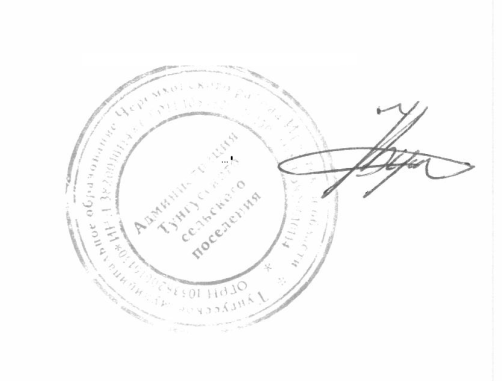 Н.В. БулыхПонедельник9.00 – 18.00(перерыв 13.00 – 14.00)Вторник9.00 – 18.00(перерыв 13.00 – 14.00)Среда9.00 – 18.00(перерыв 13.00 – 14.00)Четверг9.00 – 18.00(перерыв 13.00 – 14.00)Пятница9.00 – 18.00(перерыв 13.00 – 14.00)Суббота, воскресенье – выходные дни 19. График приема заявителей главой администрации Тунгусского муниципального образования:Суббота, воскресенье – выходные дни 19. График приема заявителей главой администрации Тунгусского муниципального образования:Суббота, воскресенье – выходные дни 19. График приема заявителей главой администрации Тунгусского муниципального образования:Наименование, адрес и телефон владельца транспортного средстваНаименование, адрес и телефон владельца транспортного средстваНаименование, адрес и телефон владельца транспортного средстваНаименование, адрес и телефон владельца транспортного средстваНаименование, адрес и телефон владельца транспортного средстваНаименование, адрес и телефон владельца транспортного средстваНаименование, адрес и телефон владельца транспортного средстваНаименование, адрес и телефон владельца транспортного средстваНаименование, адрес и телефон владельца транспортного средстваНаименование, адрес и телефон владельца транспортного средстваНаименование, адрес и телефон владельца транспортного средстваИНН, ОГРН/ОГРИП владельца транспортного средстваИНН, ОГРН/ОГРИП владельца транспортного средстваИНН, ОГРН/ОГРИП владельца транспортного средстваИНН, ОГРН/ОГРИП владельца транспортного средстваИНН, ОГРН/ОГРИП владельца транспортного средстваИНН, ОГРН/ОГРИП владельца транспортного средстваИНН, ОГРН/ОГРИП владельца транспортного средстваИНН, ОГРН/ОГРИП владельца транспортного средстваИНН, ОГРН/ОГРИП владельца транспортного средстваМаршрут движенияМаршрут движенияМаршрут движенияМаршрут движенияМаршрут движенияМаршрут движенияМаршрут движенияМаршрут движенияМаршрут движенияМаршрут движенияМаршрут движенияВид перевозки (межрегиональная, местная)Вид перевозки (межрегиональная, местная)Вид перевозки (межрегиональная, местная)Вид перевозки (межрегиональная, местная)Вид перевозки (межрегиональная, местная)Вид перевозки (межрегиональная, местная)Вид перевозки (межрегиональная, местная)Вид перевозки (межрегиональная, местная)Вид перевозки (межрегиональная, местная)Вид перевозки (межрегиональная, местная)На срокНа срокНа срокНа срокспоНа количество поездокНа количество поездокНа количество поездокНа количество поездокХарактеристика груза:Характеристика груза:Характеристика груза:Характеристика груза:делимыйделимыйдададанетнетНаименование <*>Наименование <*>Наименование <*>Наименование <*>Наименование <*>Наименование <*>ГабаритыГабаритыГабаритыМассаМассаТранспортное средство (автопоезд) (марка и модель транспортного средства (тягача, прицепа (полуприцепа), государственный регистрационный знак транспортного средства (тягача, прицепа (полуприцепа)Транспортное средство (автопоезд) (марка и модель транспортного средства (тягача, прицепа (полуприцепа), государственный регистрационный знак транспортного средства (тягача, прицепа (полуприцепа)Транспортное средство (автопоезд) (марка и модель транспортного средства (тягача, прицепа (полуприцепа), государственный регистрационный знак транспортного средства (тягача, прицепа (полуприцепа)Транспортное средство (автопоезд) (марка и модель транспортного средства (тягача, прицепа (полуприцепа), государственный регистрационный знак транспортного средства (тягача, прицепа (полуприцепа)Транспортное средство (автопоезд) (марка и модель транспортного средства (тягача, прицепа (полуприцепа), государственный регистрационный знак транспортного средства (тягача, прицепа (полуприцепа)Транспортное средство (автопоезд) (марка и модель транспортного средства (тягача, прицепа (полуприцепа), государственный регистрационный знак транспортного средства (тягача, прицепа (полуприцепа)Транспортное средство (автопоезд) (марка и модель транспортного средства (тягача, прицепа (полуприцепа), государственный регистрационный знак транспортного средства (тягача, прицепа (полуприцепа)Транспортное средство (автопоезд) (марка и модель транспортного средства (тягача, прицепа (полуприцепа), государственный регистрационный знак транспортного средства (тягача, прицепа (полуприцепа)Транспортное средство (автопоезд) (марка и модель транспортного средства (тягача, прицепа (полуприцепа), государственный регистрационный знак транспортного средства (тягача, прицепа (полуприцепа)Транспортное средство (автопоезд) (марка и модель транспортного средства (тягача, прицепа (полуприцепа), государственный регистрационный знак транспортного средства (тягача, прицепа (полуприцепа)Транспортное средство (автопоезд) (марка и модель транспортного средства (тягача, прицепа (полуприцепа), государственный регистрационный знак транспортного средства (тягача, прицепа (полуприцепа)Параметры транспортного средства (автопоезда)Параметры транспортного средства (автопоезда)Параметры транспортного средства (автопоезда)Параметры транспортного средства (автопоезда)Параметры транспортного средства (автопоезда)Параметры транспортного средства (автопоезда)Параметры транспортного средства (автопоезда)Параметры транспортного средства (автопоезда)Параметры транспортного средства (автопоезда)Параметры транспортного средства (автопоезда)Параметры транспортного средства (автопоезда)Масса транспортного средства (автопоезда) без груза/с грузом (т)Масса транспортного средства (автопоезда) без груза/с грузом (т)Масса транспортного средства (автопоезда) без груза/с грузом (т)Масса тягача (т)Масса тягача (т)Масса прицепа (полуприцепа) (т)Масса прицепа (полуприцепа) (т)Расстояния между осямиРасстояния между осямиРасстояния между осямиНагрузки на оси (т)Нагрузки на оси (т)Нагрузки на оси (т)Габариты транспортного средства (автопоезда)Габариты транспортного средства (автопоезда)Габариты транспортного средства (автопоезда)Габариты транспортного средства (автопоезда)Габариты транспортного средства (автопоезда)Габариты транспортного средства (автопоезда)Габариты транспортного средства (автопоезда)Габариты транспортного средства (автопоезда)Габариты транспортного средства (автопоезда)Габариты транспортного средства (автопоезда)Габариты транспортного средства (автопоезда)Длина (м)Ширина (м)Ширина (м)Высота (м)Высота (м)Высота (м)Минимальный радиус поворота с грузом (м)Минимальный радиус поворота с грузом (м)Минимальный радиус поворота с грузом (м)Минимальный радиус поворота с грузом (м)Минимальный радиус поворота с грузом (м)Необходимость автомобиля сопровождения (прикрытия)Необходимость автомобиля сопровождения (прикрытия)Необходимость автомобиля сопровождения (прикрытия)Необходимость автомобиля сопровождения (прикрытия)Необходимость автомобиля сопровождения (прикрытия)Необходимость автомобиля сопровождения (прикрытия)Предполагаемая максимальная скорость движения транспортного средства (автопоезда) (км/час)Предполагаемая максимальная скорость движения транспортного средства (автопоезда) (км/час)Предполагаемая максимальная скорость движения транспортного средства (автопоезда) (км/час)Предполагаемая максимальная скорость движения транспортного средства (автопоезда) (км/час)Предполагаемая максимальная скорость движения транспортного средства (автопоезда) (км/час)Предполагаемая максимальная скорость движения транспортного средства (автопоезда) (км/час)Предполагаемая максимальная скорость движения транспортного средства (автопоезда) (км/час)Предполагаемая максимальная скорость движения транспортного средства (автопоезда) (км/час)Банковские реквизитыБанковские реквизитыБанковские реквизитыБанковские реквизитыБанковские реквизитыБанковские реквизитыБанковские реквизитыБанковские реквизитыОплату гарантируемОплату гарантируемОплату гарантируемОплату гарантируемОплату гарантируемОплату гарантируемОплату гарантируемОплату гарантируемОплату гарантируемОплату гарантируемОплату гарантируем(должность)(должность)(подпись)(подпись)(подпись)(подпись)(подпись)(подпись)(Ф.И.О.)(Ф.И.О.)(Ф.И.О.)Вид перевозки (межрегиональная, местная)Вид перевозки (межрегиональная, местная)Вид перевозки (межрегиональная, местная)ГодГодРазрешено выполнитьПоездок в период сПоездок в период сПоездок в период споПо маршрутуПо маршрутуПо маршрутуПо маршрутуПо маршрутуПо маршрутуПо маршрутуПо маршрутуПо маршрутуТранспортное средство (автопоезд) (марка и модель транспортного средства (тягача, прицепа (полуприцепа), государственный регистрационный знак транспортного средства (тягача, прицепа (полуприцепа)Транспортное средство (автопоезд) (марка и модель транспортного средства (тягача, прицепа (полуприцепа), государственный регистрационный знак транспортного средства (тягача, прицепа (полуприцепа)Транспортное средство (автопоезд) (марка и модель транспортного средства (тягача, прицепа (полуприцепа), государственный регистрационный знак транспортного средства (тягача, прицепа (полуприцепа)Транспортное средство (автопоезд) (марка и модель транспортного средства (тягача, прицепа (полуприцепа), государственный регистрационный знак транспортного средства (тягача, прицепа (полуприцепа)Транспортное средство (автопоезд) (марка и модель транспортного средства (тягача, прицепа (полуприцепа), государственный регистрационный знак транспортного средства (тягача, прицепа (полуприцепа)Транспортное средство (автопоезд) (марка и модель транспортного средства (тягача, прицепа (полуприцепа), государственный регистрационный знак транспортного средства (тягача, прицепа (полуприцепа)Транспортное средство (автопоезд) (марка и модель транспортного средства (тягача, прицепа (полуприцепа), государственный регистрационный знак транспортного средства (тягача, прицепа (полуприцепа)Транспортное средство (автопоезд) (марка и модель транспортного средства (тягача, прицепа (полуприцепа), государственный регистрационный знак транспортного средства (тягача, прицепа (полуприцепа)Транспортное средство (автопоезд) (марка и модель транспортного средства (тягача, прицепа (полуприцепа), государственный регистрационный знак транспортного средства (тягача, прицепа (полуприцепа)Наименование, адрес и телефон владельца транспортного средстваНаименование, адрес и телефон владельца транспортного средстваНаименование, адрес и телефон владельца транспортного средстваНаименование, адрес и телефон владельца транспортного средстваНаименование, адрес и телефон владельца транспортного средстваНаименование, адрес и телефон владельца транспортного средстваНаименование, адрес и телефон владельца транспортного средстваНаименование, адрес и телефон владельца транспортного средстваНаименование, адрес и телефон владельца транспортного средстваХарактеристика груза (наименование, габариты, масса)Характеристика груза (наименование, габариты, масса)Характеристика груза (наименование, габариты, масса)Характеристика груза (наименование, габариты, масса)Характеристика груза (наименование, габариты, масса)Характеристика груза (наименование, габариты, масса)Характеристика груза (наименование, габариты, масса)Характеристика груза (наименование, габариты, масса)Характеристика груза (наименование, габариты, масса)Параметры транспортного средства (автопоезда)Параметры транспортного средства (автопоезда)Параметры транспортного средства (автопоезда)Параметры транспортного средства (автопоезда)Параметры транспортного средства (автопоезда)Параметры транспортного средства (автопоезда)Параметры транспортного средства (автопоезда)Параметры транспортного средства (автопоезда)Параметры транспортного средства (автопоезда)Масса транспортного средства (автопоезда) без груза/с грузом (т)Масса тягача (т)Масса тягача (т)Масса тягача (т)Масса прицепа (полуприцепа) (т)Масса прицепа (полуприцепа) (т)Масса прицепа (полуприцепа) (т)Расстояния между осямиНагрузки на оси (т)Габариты транспортного средства (автопоезда)Длина (м)Длина (м)Длина (м)Ширина (м)Ширина (м)Ширина (м)Ширина (м)Высота (м)Разрешение выдано (наименование уполномоченного органа)Разрешение выдано (наименование уполномоченного органа)Разрешение выдано (наименование уполномоченного органа)Разрешение выдано (наименование уполномоченного органа)Разрешение выдано (наименование уполномоченного органа)Разрешение выдано (наименование уполномоченного органа)Разрешение выдано (наименование уполномоченного органа)(должность)(подпись)(подпись)(подпись)(подпись)(подпись)(Ф.И.О.)(Ф.И.О.)(Ф.И.О.)«__» _________ 20__ г.«__» _________ 20__ г.«__» _________ 20__ г.«__» _________ 20__ г.«__» _________ 20__ г.«__» _________ 20__ г.«__» _________ 20__ г.«__» _________ 20__ г.«__» _________ 20__ г.Вид сопровожденияОсобые условия движенияОсобые условия движенияОсобые условия движенияОсобые условия движенияОсобые условия движенияВладельцы автомобильных дорог, сооружений, инженерных коммуникаций, органы управления Госавтоинспекции и другие организации, согласовавшие перевозку (указывается наименование согласующей организации, исходящий номер и дата согласования)Владельцы автомобильных дорог, сооружений, инженерных коммуникаций, органы управления Госавтоинспекции и другие организации, согласовавшие перевозку (указывается наименование согласующей организации, исходящий номер и дата согласования)Владельцы автомобильных дорог, сооружений, инженерных коммуникаций, органы управления Госавтоинспекции и другие организации, согласовавшие перевозку (указывается наименование согласующей организации, исходящий номер и дата согласования)Владельцы автомобильных дорог, сооружений, инженерных коммуникаций, органы управления Госавтоинспекции и другие организации, согласовавшие перевозку (указывается наименование согласующей организации, исходящий номер и дата согласования)Владельцы автомобильных дорог, сооружений, инженерных коммуникаций, органы управления Госавтоинспекции и другие организации, согласовавшие перевозку (указывается наименование согласующей организации, исходящий номер и дата согласования)А. С нормативными и требованиями в области перевозки тяжеловесных и (или) крупногабаритных грузов по дорогам Российской Федерации и настоящего специального разрешения ознакомлен:А. С нормативными и требованиями в области перевозки тяжеловесных и (или) крупногабаритных грузов по дорогам Российской Федерации и настоящего специального разрешения ознакомлен:А. С нормативными и требованиями в области перевозки тяжеловесных и (или) крупногабаритных грузов по дорогам Российской Федерации и настоящего специального разрешения ознакомлен:А. С нормативными и требованиями в области перевозки тяжеловесных и (или) крупногабаритных грузов по дорогам Российской Федерации и настоящего специального разрешения ознакомлен:А. С нормативными и требованиями в области перевозки тяжеловесных и (или) крупногабаритных грузов по дорогам Российской Федерации и настоящего специального разрешения ознакомлен:Водитель(и) транспортного средстваВодитель(и) транспортного средства(Ф.И.О.) подпись(Ф.И.О.) подпись(Ф.И.О.) подписьБ. Транспортное средство с грузом/без груза соответствует нормативным требованиям в области перевозки тяжеловесных и (или) крупногабаритных грузов и параметрам, указанным в настоящем специальном разрешенииБ. Транспортное средство с грузом/без груза соответствует нормативным требованиям в области перевозки тяжеловесных и (или) крупногабаритных грузов и параметрам, указанным в настоящем специальном разрешенииБ. Транспортное средство с грузом/без груза соответствует нормативным требованиям в области перевозки тяжеловесных и (или) крупногабаритных грузов и параметрам, указанным в настоящем специальном разрешенииБ. Транспортное средство с грузом/без груза соответствует нормативным требованиям в области перевозки тяжеловесных и (или) крупногабаритных грузов и параметрам, указанным в настоящем специальном разрешенииБ. Транспортное средство с грузом/без груза соответствует нормативным требованиям в области перевозки тяжеловесных и (или) крупногабаритных грузов и параметрам, указанным в настоящем специальном разрешенииПодпись владельца транспортного средстваПодпись владельца транспортного средстваПодпись владельца транспортного средства(Ф.И.О.)(Ф.И.О.)«__» _________ 20__ г.«__» _________ 20__ г.«__» _________ 20__ г.«__» _________ 20__ г.М.П. (при наличии)Отметки владельца транспортного средства о поездке (поездках) транспортного средства (указывается дата и время начала каждой поездки, заверяется подписью ответственного лица и печатью организации (при наличии)Отметки владельца транспортного средства о поездке (поездках) транспортного средства (указывается дата и время начала каждой поездки, заверяется подписью ответственного лица и печатью организации (при наличии)Отметки владельца транспортного средства о поездке (поездках) транспортного средства (указывается дата и время начала каждой поездки, заверяется подписью ответственного лица и печатью организации (при наличии)Отметки владельца транспортного средства о поездке (поездках) транспортного средства (указывается дата и время начала каждой поездки, заверяется подписью ответственного лица и печатью организации (при наличии)Отметки владельца транспортного средства о поездке (поездках) транспортного средства (указывается дата и время начала каждой поездки, заверяется подписью ответственного лица и печатью организации (при наличии)Отметки грузоотправителя об отгрузке груза при межрегиональных и местных перевозках (указывается дата и время отгрузки, реквизиты грузоотправителя, заверяется подписью ответственного лица и печатью организации (при наличии)Отметки грузоотправителя об отгрузке груза при межрегиональных и местных перевозках (указывается дата и время отгрузки, реквизиты грузоотправителя, заверяется подписью ответственного лица и печатью организации (при наличии)Отметки грузоотправителя об отгрузке груза при межрегиональных и местных перевозках (указывается дата и время отгрузки, реквизиты грузоотправителя, заверяется подписью ответственного лица и печатью организации (при наличии)Отметки грузоотправителя об отгрузке груза при межрегиональных и местных перевозках (указывается дата и время отгрузки, реквизиты грузоотправителя, заверяется подписью ответственного лица и печатью организации (при наличии)Отметки грузоотправителя об отгрузке груза при межрегиональных и местных перевозках (указывается дата и время отгрузки, реквизиты грузоотправителя, заверяется подписью ответственного лица и печатью организации (при наличии)(без отметок недействительно)(без отметок недействительно)(без отметок недействительно)(без отметок недействительно)(без отметок недействительно)Отметки контролирующих органов (указывается дата и время)Отметки контролирующих органов (указывается дата и время)Отметки контролирующих органов (указывается дата и время)Отметки контролирующих органов (указывается дата и время)Отметки контролирующих органов (указывается дата и время)Порядковый номерНомер и дата выдачи специального разрешенияПериод действия разрешенияМаршрут перевозкиНаименование адрес и телефон перевозчика груза, транспортное средство (марка, модель, номерной знак)Дата и подпись получившего специальное разрешение123456